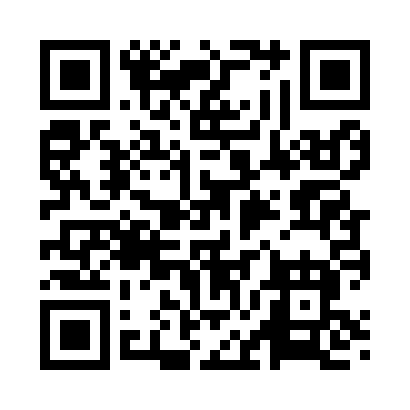 Prayer times for Neongwah, Missouri, USAMon 1 Jul 2024 - Wed 31 Jul 2024High Latitude Method: Angle Based RulePrayer Calculation Method: Islamic Society of North AmericaAsar Calculation Method: ShafiPrayer times provided by https://www.salahtimes.comDateDayFajrSunriseDhuhrAsrMaghribIsha1Mon4:215:531:155:098:3810:102Tue4:215:531:155:108:3810:093Wed4:225:541:165:108:3710:094Thu4:235:541:165:108:3710:095Fri4:235:551:165:108:3710:086Sat4:245:551:165:108:3710:087Sun4:255:561:165:108:3710:078Mon4:265:561:165:108:3610:079Tue4:275:571:175:108:3610:0610Wed4:275:581:175:108:3510:0511Thu4:285:581:175:108:3510:0512Fri4:295:591:175:108:3510:0413Sat4:306:001:175:108:3410:0314Sun4:316:001:175:108:3410:0315Mon4:326:011:175:108:3310:0216Tue4:336:021:175:108:3310:0117Wed4:346:031:175:108:3210:0018Thu4:356:031:175:108:319:5919Fri4:366:041:185:108:319:5820Sat4:376:051:185:108:309:5721Sun4:386:061:185:108:299:5622Mon4:406:061:185:108:299:5523Tue4:416:071:185:108:289:5424Wed4:426:081:185:108:279:5325Thu4:436:091:185:108:269:5226Fri4:446:101:185:098:259:5127Sat4:456:101:185:098:259:5028Sun4:466:111:185:098:249:4829Mon4:476:121:185:098:239:4730Tue4:496:131:185:088:229:4631Wed4:506:141:185:088:219:45